Our parish now has a Facebook page – if you are on FB come and like the page and join us on www.fb.me/deesidecatholicThe Diocese of Wrexham (www.rcdwxm.org.uk) have a Facebook page - https://www.facebook.com/wrexhamdiocese/ and a YouTube channel - https://www.youtube.com/channel/UCGvWVUTM8wQ3AfMuS4rXbPQ where you can follow Bishop Peter live streaming Mass and other services, and also access videos of Mass.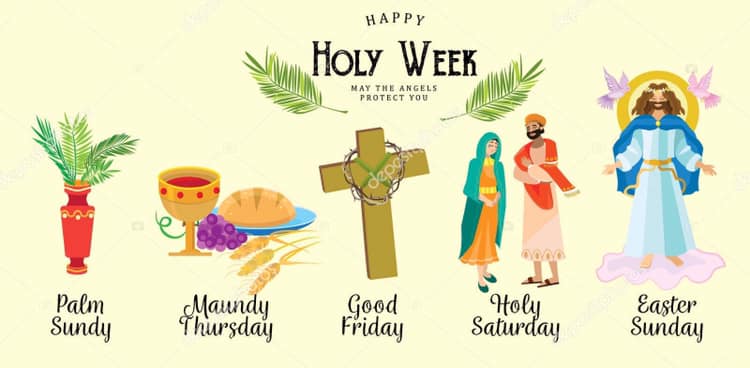 HOLY WEEK: while sadly we cannot physically join the Church’s celebration of this special week, we can place greenery or palms on our front doors in recognition of Palm Sunday, and join in prayer with our fellow Christians by following online Masses, fasting on Good Friday and reading the Passion of our Lord at 3pm, and celebrating the Risen Lord on Easter Sunday.Canon Joe sends his best wishes and thanks to all parishioners and will remember them all in the Holy Week MassesRIP: - Please pray for the repose of the soul of Ann Delisle, wife of the late George, from QF parish, who died on April 2nd aged 89.  Her funeral service will be at Northop Crematorium on Thursday April 14th at 11am – for immediate family only.First Holy Communion,  Getting To Know You Sessions, PAC Meeting and SVP Meetings are all cancelled until further notice.Collections for Church Funds: many of the Church’s expenses will still continue during the Coronavirus crisis – Canon Joe would be very grateful if people could continue donating and putting the money to one side or in their Gift Aid envelopes – these could then be dropped into Church when it is fully open again – or you may wish to set up a Standing Order to give your donations regularly – please contact Canon Joe for bank details.Items for the bulletin: to Ann Payton by Weds evening please, tel 01244 821010 or e-mail ann.dragonden@btinternet.com